Assemblées des États membres de l’OMPICinquante-sixième série de réunionsGenève, 3 – 11 octobre 2016Renseignements d’ordre gÉnÉralMémorandum du SecrétariatLe présent document a trait aux sessions des 21 assemblées et autres organes des États membres de l’OMPI et des unions administrées par l’OMPI ci-après, qui se réuniront en sessions ordinaires et extraordinaires dans la période du 3 au 11 octobre 2016 :	1)	Assemblée générale de l’OMPI, quarante-huitième session (26e session extraordinaire)	2)	Conférence de l’OMPI, trente-septième session (15e session extraordinaire)	3)	Comité de coordination de l’OMPI, soixante-treizième  session (47e session ordinaire)	4)	Assemblée de l’Union de Paris, cinquante et unième session (29e session extraordinaire)	5)	Comité exécutif de l’Union de Paris, cinquante-sixième session (52e session ordinaire)	6)	Assemblée de l’Union de Berne, quarante-cinquième session (23e session extraordinaire)	7)	Comité exécutif de l’Union de Berne, soixante-deuxième session (47e session ordinaire)	8)	Assemblée de l’Union de Madrid, cinquantième session (29e session extraordinaire)	9)	Assemblée de l’Union de La Haye, trente-sixième session (16e session extraordinaire)	10)	Assemblée de l’Union de Nice, trente-sixième session (14e session extraordinaire)	11)	Assemblée de l’Union de Lisbonne, trente-troisième session (12e session extraordinaire)	12)	Assemblée de l’Union de Locarno, trente-sixième session (15e session extraordinaire)	13)	Assemblée de l’Union de l’IPC [Classification internationale des brevets], trente-septième session (17e session extraordinaire)	14)	Assemblée de l’Union du PCT [Traité de coopération en matière de brevets], quarante-huitième session (28e session extraordinaire)	15)	Assemblée de l’Union de Budapest, trente-troisième session (15e session extraordinaire)	16)	Assemblée de l’Union de Vienne, vingt-neuvième session (13e session extraordinaire)	17)	Assemblée du WCT [Traité de l’OMPI sur le droit d’auteur], seizième session (9e session extraordinaire)	18)	Assemblée du WPPT [Traité de l’OMPI sur les interprétations et exécutions et les phonogrammes], seizième session (9e session extraordinaire)	19)	Assemblée du PLT [Traité sur le droit des brevets], quinzième session (9e session extraordinaire)	20)	Assemblée du Traité de Singapour [Traité de Singapour sur le droit des marques], neuvième session (5e session extraordinaire).21)	Assemblée du Traité de Marrakech [Traité de Marrakech visant à faciliter l’accès des aveugles, des déficients visuels et des personnes ayant d’autres difficultés de lecture des textes imprimés aux œuvres publiées], première session (1e session ordinaire).MembresLes membres de chacune des 21 assemblées et autres organes des États membres sont les suivants :1)	Assemblée générale de l’OMPI : Afrique du Sud, Albanie, Algérie, Allemagne, Andorre, Angola, Antigua-et-Barbuda, Arabie saoudite, Argentine, Arménie, Australie, Autriche, Azerbaïdjan, Bahamas, Bahreïn, Bangladesh, Barbade, Bélarus, Belgique, Belize, Bénin, Bhoutan, Bolivie (État plurinational de), Bosnie-Herzégovine, Botswana, Brésil, Brunéi Darussalam, Bulgarie, Burkina Faso, Burundi, Cambodge, Cameroun, Canada, Cabo Verde, Chili, Chine, Chypre, Colombie, Comores, Congo, Costa Rica, Côte d’Ivoire, Croatie, Cuba, Danemark, Djibouti, Dominique, Égypte, El Salvador, Émirats arabes unis, Équateur, Espagne, Estonie, États-Unis d’Amérique, ex-République yougoslave de Macédoine, Fédération de Russie, Fidji, Finlande, France, Gabon, Gambie, Géorgie, Ghana, Grèce, Grenade, Guatemala, Guinée, Guinée-Bissau, Guinée équatoriale, Guyana, Haïti, Honduras, Hongrie, Inde, Indonésie, Iran (République islamique d’), Iraq, Irlande, Islande, Israël, Italie, Jamaïque, Japon, Jordanie, Kazakhstan, Kenya, Kirghizistan, Koweït, Lesotho, Lettonie, Liban, Libéria, Libye, Liechtenstein, Lituanie, Luxembourg, Madagascar, Malaisie, Malawi, Mali, Malte, Maroc, Maurice, Mauritanie, Mexique, Monaco, Mongolie, Monténégro, Mozambique, Namibie, Népal, Nicaragua, Niger, Nigéria, Nioué, Norvège, Nouvelle-Zélande, Oman, Ouganda, Ouzbékistan, Pakistan, Panama, Papouasie-Nouvelle-Guinée, Paraguay, Pays-Bas, Pérou, Philippines, Pologne, Portugal, Qatar, République arabe syrienne, République centrafricaine, République de Corée, République démocratique du Congo, République démocratique populaire lao, République de Moldova, République dominicaine, République populaire démocratique de Corée, République tchèque, République-Unie de Tanzanie, Roumanie, Royaume-Uni, Rwanda, Sainte-Lucie, Saint-Kitts-et-Nevis, Saint-Marin, Saint-Siège, Saint-Vincent-et-les-Grenadines, Samoa, Sao Tomé-et-Principe, Sénégal, Serbie, Seychelles, Sierra Leone, Singapour, Slovaquie, Slovénie, Soudan, Sri Lanka, Suède, Suisse, Suriname, Swaziland, Tadjikistan, Tchad, Thaïlande, Togo, Tonga, Trinité-et-Tobago, Tunisie, Turkménistan, Turquie, Ukraine, Uruguay, Vanuatu, Venezuela (République bolivarienne du), Viet Nam, Yémen, Zambie, Zimbabwe (180).2)	Conférence de l’OMPI : En plus des États membres de l’Assemblée générale de l’OMPI énumérés ci-dessus : Afghanistan, Érythrée, Éthiopie, Îles Cook (dès le 27 octobre 2016), Kiribati, Maldives, Myanmar,  Somalie, Tuvalu (180 +9 = 189).3)	Comité de coordination de l’OMPI : Afrique du Sud, Algérie, Allemagne, Angola, Argentine, Australie, Autriche, Azerbaïdjan, Bahamas, Bangladesh, Barbade, Belgique, Brésil, Brunéi Darussalam, Burkina Faso, Cameroun, Canada, Chine, Colombie, Congo, Costa Rica, Côte d’Ivoire, Cuba, Danemark, El Salvador, Équateur, Espagne, Estonie, États-Unis d’Amérique, Éthiopie (ad hoc), Fédération de Russie, Finlande, France, Gabon, Ghana, Guatemala, Hongrie, Inde, Indonésie, Iran (République islamique d’), Irlande, Islande, Italie, Japon, Kazakhstan, Kirghizistan, Lettonie, Luxembourg, Malaisie, Maroc, Mexique, Mongolie, Myanmar (ad hoc), Namibie, Népal, Nigéria, Norvège, Nouvelle-Zélande, Ouganda, Pakistan, Panama, Paraguay, Pays-Bas, Pérou, Pologne, Portugal, République de Corée, République dominicaine, République populaire démocratique de Corée, République tchèque, République-Unie de Tanzanie, Roumanie, Royaume-Uni, Rwanda, Sénégal, Singapour, Sri Lanka, Suède, Suisse (ex officio), Tunisie, Turquie, Viet Nam, Zimbabwe (83).4)	Assemblée de l’Union de Paris : Afrique du Sud, Albanie, Algérie, Allemagne, Andorre, Angola, Antigua-et-Barbuda, Arabie saoudite, Argentine, Arménie, Australie, Autriche, Azerbaïdjan, Bahamas, Bahreïn, Bangladesh, Barbade, Bélarus, Belgique, Belize, Bénin, Bhoutan, Bolivie (État plurinational de), Bosnie-Herzégovine, Botswana, Brésil, Brunei Darussalam, Bulgarie, Burkina Faso, Burundi, Cambodge, Cameroun, Canada, Chili, Chine, Chypre, Colombie, Comores, Congo, Costa Rica, Côte d’Ivoire, Croatie, Cuba, Danemark, Djibouti, Dominique, Égypte, El Salvador, Émirats arabes unis, Équateur, Espagne, Estonie, États-Unis d’Amérique, ex-République yougoslave de Macédoine, Fédération de Russie, Finlande, France, Gabon, Gambie, Géorgie, Ghana, Grèce, Grenade, Guatemala, Guinée, Guinée-Bissau, Guinée équatoriale, Guyana, Haïti, Honduras, Hongrie, Inde, Indonésie, Iran (République islamique d’), Iraq, Irlande, Islande, Israël, Italie, Jamaïque, Japon, Jordanie, Kazakhstan, Kenya, Kirghizistan, Koweït, Lesotho, Lettonie, Liban, Libéria, Libye, Liechtenstein, Lituanie, Luxembourg, Madagascar, Malaisie, Malawi, Mali, Malte, Maroc, Maurice, Mauritanie, Mexique, Monaco, Mongolie, Monténégro, Mozambique, Namibie, Népal, Nicaragua, Niger, Norvège, Nouvelle-Zélande, Oman, Ouganda, Ouzbékistan, Pakistan, Panama, Papouasie-Nouvelle-Guinée, Paraguay, Pays-Bas, Pérou, Philippines, Pologne, Portugal, Qatar, République arabe syrienne, République centrafricaine, République de Corée, République démocratique du Congo, République démocratique populaire lao, République de Moldova, République populaire démocratique de Corée, République tchèque, République-Unie de Tanzanie, Roumanie, Royaume-Uni, Rwanda, Sainte-Lucie, Saint-Kitts-et-Nevis, Saint-Marin, Saint-Siège, Saint-Vincent-et-les-Grenadines, Samoa, Sao Tomé-et-Principe, Sénégal, Serbie, Seychelles, Sierra Leone, Singapour, Slovaquie, Slovénie, Soudan, Sri Lanka, Suède, Suisse, Suriname, Swaziland, Tadjikistan, Thaïlande, Tchad, Togo, Tonga, Trinité-et-Tobago, Tunisie, Turkménistan, Turquie, Ukraine, Uruguay, Venezuela (République bolivarienne du), Viet Nam, Yémen, Zambie, Zimbabwe (174).5)	Comité exécutif de l’Union de Paris :Angola, Argentine, Azerbaïdjan, Bahamas, Bangladesh, Burkina Faso, Cameroun, Chine, Colombie, Cuba, Danemark, Équateur, États-Unis d’Amérique, Finlande, Ghana, Guatemala, Hongrie, Indonésie, Iran (République islamique d’), Irlande, Islande, Italie, Japon, Kazakhstan, Lettonie, Maroc, Mongolie, Népal, Nouvelle-Zélande, Ouganda, Pakistan, Pérou, Pologne, République de Corée, République populaire démocratique de Corée, République tchèque, Roumanie, Singapour, Sri Lanka, Suède, Suisse (ex officio), Viet Nam (42).6)	Assemblée de l’Union de Berne : Afrique du Sud, Albanie, Algérie, Allemagne, Andorre, Antigua-et-Barbuda, Arabie saoudite, Argentine, Arménie, Australie, Autriche, Azerbaïdjan, Bahamas, Bahreïn, Bangladesh, Barbade, Bélarus, Belgique, Belize, Bénin, Bhoutan, Bolivie (État plurinational de), Bosnie-Herzégovine, Botswana, Brésil, Brunéi Darussalam, Bulgarie, Burkina Faso, Burundi , Cabo Verde, Cameroun, Canada,  Chili, Chine, Chypre, Colombie, Comores, Congo, Costa Rica, Côte d’Ivoire, Croatie, Cuba, Danemark, Djibouti, Dominique, Égypte, El Salvador, Émirats arabes unis, Équateur, Espagne, Estonie, États-Unis d’Amérique, ex-République yougoslave de Macédoine, Fédération de Russie, Fidji, Finlande, France, Gabon, Gambie, Géorgie, Ghana, Grèce, Grenade, Guatemala, Guinée, Guinée-Bissau, Guinée équatoriale, Guyana, Haïti, Honduras, Hongrie, Inde, Indonésie, Irlande, Islande, Israël, Italie, Jamaïque, Japon, Jordanie, Kazakhstan, Kenya, Kirghizistan, Koweït, Lesotho, Lettonie, Libéria, Libye, Liechtenstein, Lituanie, Luxembourg, Malaisie, Malawi, Mali, Malte, Maroc, Maurice, Mauritanie, Mexique, Micronésie (États fédérés de), Monaco, Mongolie, Monténégro, Mozambique, Namibie, Népal, Nicaragua, Niger, Nigéria, Nioué, Norvège, Oman, Ouzbékistan, Pakistan, Panama, Paraguay, Pays-Bas, Pérou, Philippines, Pologne, Portugal, Qatar, République arabe syrienne, République centrafricaine, République de Corée, République démocratique du Congo, République dominicaine, République de Moldova, République populaire démocratique de Corée, République tchèque, République-Unie de Tanzanie, République démocratique populaire lao, Roumanie, Royaume-Uni, Rwanda, Sainte-Lucie, Saint Kitts-et-Nevis, Saint-Siège, Saint-Vincent-et-les-Grenadines, Samoa, Sao Tomé-et-Principe, Sénégal, Serbie, Singapour, Slovaquie, Slovénie, Soudan, Sri Lanka, Suède, Suisse, Suriname, Swaziland, Tadjikistan, Tchad, Thaïlande, Togo, Tonga, Trinité-et-Tobago, Tunisie, Turquie, Turkménistan, Ukraine, Uruguay, Vanuatu, Venezuela (République bolivarienne du), Viet Nam, Yémen, Zambie, Zimbabwe (169).7)	Comité exécutif de l’Union de Berne :Afrique du Sud, Algérie, Allemagne, Australie, Autriche, Barbade, Belgique, Brésil, Brunéi Darussalam, Canada, Congo, Costa Rica, Côte d’Ivoire, El Salvador, Espagne, Estonie, Fédération de Russie, France, Gabon, Inde, Kirghizistan, Luxembourg, Malaisie, Mexique, Namibie, Nigéria, Norvège, Panama, Paraguay, Pays-Bas, Portugal, République dominicaine, République-Unie de Tanzanie, Royaume-Uni, Rwanda, Sénégal, Suisse (ex officio), Tunisie, Turquie,Zimbabwe (40).8)	Assemblée de l’Union de Madrid : Albanie, Algérie, Allemagne, Antigua-et-Barbuda, Arménie, Australie, Autriche, Azerbaïdjan, Bahreïn, Bélarus, Belgique, Bhoutan, Bosnie-Herzégovine, Bulgarie, Cambodge, Chine, Chypre, Colombie, Croatie, Cuba, Danemark, Égypte, Espagne, Estonie, États-Unis d’Amérique, ex-République yougoslave de Macédoine, Fédération de Russie, Finlande, France, Gambie, Géorgie, Ghana, Grèce, Hongrie, Inde, Iran (République islamique d’), Irlande, Islande, Israël, Italie, Japon, Kazakhstan, Kenya, Kirghizistan, Lesotho, Lettonie, Libéria, Liechtenstein, Lituanie, Luxembourg, Madagascar, Maroc, Maurice, Mexique, Monaco, Mongolie, Monténégro, Mozambique, Namibie, Norvège, Nouvelle-Zélande, Oman, Organisation africaine de la propriété intellectuelle (OAPI), Ouzbékistan, Pays-Bas, Philippines, Pologne, Portugal, République arabe syrienne, République de Corée, République démocratique populaire lao, République de Moldova, République populaire démocratique de Corée, République tchèque, Roumanie, Royaume-Uni, Rwanda, Saint-Marin, Sao Tomé-et-Principe, Serbie, Sierra Leone, Singapour, Slovaquie, Slovénie, Soudan, Suède, Suisse, Swaziland, Tadjikistan, Tunisie, Turkménistan, Turquie, Ukraine, Union européenne, Viet Nam, Zambie, Zimbabwe (97).9)	Assemblée de l’Union de La Haye : Albanie, Allemagne, Arménie, Azerbaïdjan, Belgique, Belize, Bénin, Bosnie-Herzégovine, Botswana, Brunéi Darussalam, Bulgarie, Côte d’Ivoire, Croatie, Danemark, Égypte, Espagne, Estonie, États-Unis d’Amérique, ex-République yougoslave de Macédoine, Finlande, France, Gabon, Géorgie, Ghana, Grèce, Hongrie, Islande, Italie, Japon, Kirghizistan, Lettonie, Liechtenstein, Lituanie, Luxembourg, Mali, Maroc, Monaco, Mongolie, Monténégro, Namibie, Niger, Norvège, Oman, Organisation africaine de la propriété intellectuelle (OAPI), Pays-Bas, Pologne, République arabe syrienne, République de Corée, République de Moldova, République populaire démocratique de Corée, Roumanie, Rwanda, Sao Tomé-et-Principe, Sénégal, Serbie, Singapour, Slovénie, Suisse, Suriname, Tadjikistan, Tunisie, Turquie, Turkménistan, Ukraine, Union européenne (65).10)	Assemblée de l’Union de Nice : Albanie, Algérie, Allemagne, Argentine, Arménie, Australie, Autriche, Azerbaïdjan, Bahreïn, Barbade, Bélarus, Belgique, Bénin, Bosnie-Herzégovine, Bulgarie, Chine, Croatie, Cuba, Danemark, Dominique, Égypte, Espagne, Estonie, États-Unis d’Amérique, ex-République yougoslave de Macédoine, Fédération de Russie, Finlande, France, Géorgie, Grèce, Guinée, Hongrie, Irlande, Islande, Israël, Italie, Jamaïque, Japon, Jordanie, Kazakhstan, Kirghizistan, Lettonie, Liechtenstein, Lituanie, Luxembourg, Malaisie, Malawi, Maroc, Mexique, Monaco, Mongolie, Monténégro, Mozambique, Norvège, Nouvelle-Zélande, Ouzbékistan, Pays-Bas, Pologne, Portugal, République arabe syrienne, République de Corée, République de Moldova, République populaire démocratique de Corée, République tchèque, République-Unie de Tanzanie, Roumanie, Royaume-Uni, Sainte-Lucie, Saint-Kitts-et-Nevis, Serbie, Singapour, Slovaquie, Slovénie, Suède, Suisse, Suriname, Tadjikistan, Trinité-et-Tobago, Turkménistan, Turquie, Ukraine, Uruguay (82).11)	Assemblée de l’Union de Lisbonne : Algérie, Bosnie-Herzégovine, Bulgarie, Burkina Faso, Congo, Costa Rica, Cuba, ex-République yougoslave de Macédoine, France, Gabon, Géorgie, Hongrie, Iran (République islamique d’), Israël, Italie, Mexique, Monténégro, Nicaragua, Pérou, Portugal, République de Moldova, République populaire démocratique de Corée, République tchèque, Serbie, Slovaquie, Togo, Tunisie (27).12)	Assemblée de l’Union de Locarno : Argentine, Allemagne, Arménie, Autriche, Azerbaïdjan, Bélarus, Belgique, Bosnie-Herzégovine, Bulgarie, Chine, Croatie, Cuba, Danemark, Espagne, Estonie, ex-République yougoslave de Macédoine, Fédération de Russie, Finlande, France, Grèce, Guinée, Hongrie, Irlande, Islande, Italie, Japon, Kazakhstan, Kirghizistan, Lettonie, Malawi, Mexique, Mongolie, Monténégro, Norvège, Ouzbékistan, Pays-Bas, Pologne République de Corée, République de Moldova, République populaire démocratique de Corée, République tchèque, Roumanie, Royaume-Uni, Serbie, Slovaquie, Slovénie, Suède, Suisse, Tadjikistan, Trinité-et-Tobago, Turkménistan, Turquie, Uruguay, Ukraine (54).13)	Assemblée de l’Union de l’IPC : Albanie, Allemagne, Argentine, Arménie, Australie, Autriche, Azerbaïdjan, Bélarus, Belgique, Bosnie-Herzégovine, Brésil, Bulgarie, Canada, Chine, Croatie, Cuba, Danemark, Égypte, Espagne, Estonie, États-Unis ’Amérique, ex-République yougoslave de Macédoine, Fédération de Russie, Finlande, France, Grèce, Guinée, Irlande, Israël, Italie, Japon, Kazakhstan, Kirghizistan, Luxembourg, Malawi, Mexique, Monaco, Mongolie, Monténégro, Norvège, Ouzbékistan, Pays-Bas, Pologne, Portugal, République de Corée, République de Moldova, République populaire démocratique de Corée, République tchèque, Roumanie, Royaume-Uni, Serbie, Slovaquie, Slovénie, Suède, Suisse, Suriname, Tadjikistan, Trinité-et-Tobago, Turkménistan, Turquie, Ukraine, Uruguay (62).14)	Assemblée de l’Union du PCT : Afrique du Sud, Albanie, Algérie, Allemagne, Angola, Antigua-et-Barbuda, Arabie saoudite, Arménie, Australie, Autriche, Azerbaïdjan, Bahreïn, Barbade, Bélarus, Belgique, Belize, Bénin, Bosnie-Herzégovine, Botswana, Brésil, Brunéi Darussalam, Bulgarie, Burkina Faso, Cambodge (dès le 8 décembre 2016), Cameroun, Canada, Chili, Chine, Chypre, Colombie, Comores, Congo, Costa Rica, Côte d’Ivoire, Croatie, Cuba, Danemark, Djibouti, Dominique, Égypte, El Salvador, Émirats arabes unis, Équateur, Espagne, Estonie, États-Unis d’Amérique, ex-République yougoslave de Macédoine, Fédération de Russie, Finlande, France, Gabon, Gambie, Géorgie, Ghana, Grèce, Grenade, Guatemala, Guinée, Guinée-Bissau, Guinée équatoriale, Honduras, Hongrie, Inde, Indonésie, Iran (République islamique d’), Irlande, Islande, Israël, Italie, Japon, Kazakhstan, Kenya, Kirghizistan, Koweït, Lesotho, Lettonie, Libéria, Libye, Liechtenstein, Lituanie, Luxembourg, Madagascar, Malaisie, Malawi, Mali, Malte, Maroc, Mauritanie, Mexique, Monaco, Mongolie, Monténégro, Mozambique, Namibie, Nicaragua, Niger, Nigéria, Norvège, Nouvelle-Zélande, Oman, Ouganda, Ouzbékistan, Panama, Papouasie-Nouvelle-Guinée, Pays-Bas, Pérou, Philippines, Pologne, Portugal, Qatar, République arabe syrienne, République centrafricaine, République de Corée, République démocratique populaire lao, République de Moldova, République dominicaine, République populaire démocratique de Corée, République tchèque, République-Unie de Tanzanie, Roumanie, Royaume-Uni, Rwanda, Sainte-Lucie, Saint-Kitts-et-Nevis, Saint-Marin, Saint-Vincent-et-les Grenadines, Sao Tomé-et-Principe, Sénégal, Serbie, Seychelles, Sierra Leone, Singapour, Slovaquie, Slovénie, Soudan, Sri Lanka, Suède, Suisse, Swaziland, Tadjikistan, Tchad, Thaïlande, Togo, Trinité-et-Tobago, Tunisie, Turkménistan, Turquie, Ukraine, Viet Nam, Zambie, Zimbabwe (151).15)	Assemblée de l’Union de Budapest : Afrique du Sud, Albanie, Allemagne, Arménie, Australie, Autriche, Azerbaïdjan, Bahreïn, Bélarus, Belgique, Bosnie-Herzégovine, Brunéi Darussalam, Bulgarie, Canada, Chili, Chine, Colombie, Costa Rica, Croatie, Cuba, Danemark, El Salvador, Espagne, Estonie, États-Unis d’Amérique, ex-République yougoslave de Macédoine, Fédération de Russie, Finlande, France, Géorgie, Grèce, Guatemala, Honduras, Hongrie, Inde, Irlande, Islande, Israël, Italie, Japon, Jordanie, Kazakhstan, Kirghizistan, Lettonie, Liechtenstein, Lituanie, Luxembourg, Maroc, Mexique, Monaco, Monténégro, Nicaragua, Norvège, Oman, Ouzbékistan, Panama, Pays-Bas, Pérou, Philippines, Pologne, Portugal, Qatar, République de Corée, République de Moldova, République dominicaine, République populaire démocratique de Corée, République tchèque, Roumanie, Royaume-Uni, Serbie, Singapour, Slovaquie, Slovénie, Suède, Suisse, Tadjikistan, Trinité-et-Tobago, Tunisie, Turquie, Ukraine (80).16)	Assemblée de l’Union de Vienne : Arménie, Autriche, Bosnie-Herzégovine, Bulgarie, Croatie, Cuba, ex-République yougoslave de Macédoine, France, Guinée, Jamaïque, Jordanie, Kirghizistan, Luxembourg, Malaisie, Mexique, Monténégro, Pays-Bas, Pologne, République de Corée, République de Moldova, Roumanie, Royaume-Uni, Sainte-Lucie, Serbie, Slovénie, Suède, Trinité-et-Tobago, Tunisie, Turkménistan, Turquie, Ukraine, Uruguay (32).17)	Assemblé du WCT : Albanie, Algérie, Allemagne, Argentine, Arménie, Australie, Autriche, Azerbaïdjan, Bahreïn, Bélarus, Belgique, Bénin, Bosnie-Herzégovine, Botswana, Bulgarie, Burkina Faso, Burundi, Canada, Chili, Chine, Chypre, Colombie, Costa Rica, Croatie, Danemark, El Salvador, Émirats arabes unis, Équateur, Espagne, Estonie, États-Unis d’Amérique, ex-République yougoslave de Macédoine, Fédération de Russie, Finlande, France, Gabon, Géorgie, Ghana, Grèce, Guatemala, Guinée, Honduras, Hongrie, Indonésie, Irlande, Italie, Jamaïque, Japon, Jordanie, Kazakhstan, Kirghizistan, Lettonie, Liechtenstein, Lituanie, Luxembourg, Madagascar, Malaisie, Mali, Malte, Maroc, Mexique, Mongolie, Monténégro, Nicaragua, Oman, Panama, Paraguay, Pays-Bas, Pérou, Philippines, Pologne, Portugal, Qatar, République de Corée, République de Moldova, République dominicaine, République tchèque, Roumanie, Royaume-Uni, Sainte-Lucie, Sénégal, Serbie, Singapour, Slovaquie, Slovénie, Suède, Suisse, Tadjikistan, Togo, Trinité-et-Tobago, Turquie, Ukraine, Union européenne, Uruguay (94).18)	Assemblée du WPPT : Albanie, Algérie, Allemagne, Argentine, Arménie, Australie, Autriche, Azerbaïdjan, Bahreïn, Bélarus, Belgique, Bénin, Bosnie-Herzégovine, Botswana, Bulgarie, Burkina Faso, Canada, Chili, Chine, Chypre, Colombie, Costa Rica, Croatie, Danemark, El Salvador, Émirats arabes unis, Équateur, Espagne, Estonie, États-Unis d’Amérique, ex-République yougoslave de Macédoine, Fédération de Russie, Finlande, France, Gabon, Géorgie, Ghana, Grèce, Guatemala, Guinée, Honduras, Hongrie, Indonésie, Irlande, Italie, Jamaïque, Japon, Jordanie, Kazakhstan, Kirghizistan, Lettonie, Liechtenstein, Lituanie, Luxembourg, Madagascar, Malaisie, Mali, Malte, Maroc, Mexique, Mongolie, Monténégro, Nicaragua, Oman, Panama, Paraguay, Pays-Bas, Pérou, Philippines, Pologne, Portugal, Qatar, République de Corée, République de Moldova, République dominicaine, République tchèque, Roumanie, Royaume-Uni, Sainte-Lucie, Saint-Vincent-et-les Grenadines, Sénégal, Serbie, Singapour, Slovaquie, Slovénie, Suède, Suisse, Tadjikistan, Togo, Trinité-et-Tobago, Turquie, Ukraine, Union européenne, Uruguay (94).19)	Assemblée du PLT : Albanie, Arabie saoudite, Arménie, Australie, Bahreïn, Bélarus (dès le 21 octobre 2016), Bosnie-Herzégovine, Croatie, Danemark, Espagne, Estonie, États-Unis d’Amérique, ex-République yougoslave de Macédoine, Fédération de Russie, Finlande, France, Hongrie, Irlande, Japon , Kazakhstan, Kirghizistan, Lettonie, Liechtenstein, Lituanie, Monténégro, Nigéria, Oman, Ouzbékistan, Pays-Bas, République de Moldova, Roumanie, Royaume-Uni, Serbie, Slovaquie, Slovénie, Suède, Suisse, Ukraine (38).20)	Assemblée du Traité de Singapour : Allemagne, Arménie, Australie, Bélarus, Belgique, Bénin, Bulgarie, Croatie, Danemark, Espagne, Estonie, États-Unis d’Amérique, ex-République yougoslave de Macédoine, Fédération de Russie, France, Iraq, Irlande , Islande, Italie, Japon , Kazakhstan, Kirghizistan, Lettonie, Liechtenstein, Lituanie, Luxembourg, Mali, Mongolie, Nouvelle-Zélande, Organisation africaine de la propriété intellectuelle (OAPI), Organisation Benelux de la propriété intellectuelle, Pays-Bas, Pologne, République de Corée, République populaire démocratique de Corée, République de Moldova, Roumanie, Royaume-Uni, Serbie, Singapour, Slovaquie, Suède, Suisse, Tadjikistan, Ukraine (45).21)	Assemblée du Traité de Marrakech : Argentine, Australie, Brésil, Canada, Chili, El Salvador, Émirats arabes unis, Équateur, Guatemala, Inde, Israël, Mali, Mexique, Mongolie, Paraguay, Pérou, République de Corée, République populaire démocratique de Corée, Saint-Vincent-et-les Grenadines (dès le 5 décembre 2016), Singapour, Tunisie (dès le 7 décembre 2016), Uruguay (22).ObservateursTout État qui, sans être membre des ASSEMBLÉES OU ORGANES MENTIONNÉS AUX POINTS 1 et 3 à 21, du PARAGRAPHE 1, CI-DESSUS, est membre de la Conférence de l’OMPI peut se faire représenter par des observateurs, dans lesdits assemblées ou organes.  Tout État qui, sans être membre des ASSEMBLÉES OU ORGANES MENTIONNÉS DANS LE PARAGRAPHE 1, CI-DESSUS, est membre des Nations Unies ou de l’une de ses institutions spécialisées (autres que l’OMPI) peut se faire représenter par des observateurs, dans lesdits assemblées ou organes.Les observateurs suivants ont également été invités à se faire représenter :dans LES 212 ASSEMBLÉES ET AUTRES ORGANES MENTIONNÉS AU PARAGRAPHE 1 CI-DESSUS :Palestine;Organisation des Nations Unies (ONU), Agence internationale de l’énergie atomique (AIEA), Association internationale de développement (IDA), Banque internationale pour la reconstruction et le développement (BIRD), Fonds international de développement agricole (FIDA), Fonds monétaire international (FMI), Organisation de l’aviation civile internationale (OACI), Organisation des Nations Unies pour l’alimentation et l’agriculture (FAO), Organisation des Nations Unies pour l’éducation, la science et la culture (UNESCO), Organisation des Nations Unies pour le développement industriel (ONUDI), Organisation internationale du Travail (OIT), Organisation maritime internationale (OMI), Organisation météorologique mondiale (OMM), Organisation mondiale de la Santé (OMS), Société financière internationale (SFI), Union internationale des télécommunications (UIT), Union postale universelle (UPU) (17);Conseil interétatique pour la protection de la propriété industrielle (CIPPI), Institut nordique des brevets (NPI), Office des brevets du Conseil de coopération des États arabes du Golfe (CCG), Organisation africaine de la propriété intellectuelle (OAPI), Organisation Benelux de la propriété intellectuelle (OBPI), Organisation eurasienne des brevets (OEAB), Organisation européenne des brevets (OEB), Organisation régionale africaine de la propriété intellectuelle (ARIPO), Union des radiodiffusions des États arabes (ASBU), Union internationale pour la protection des obtentions végétales (UPOV) (10);Association des nations de l’Asie du sud-est (ASEAN), Association européenne de libre-échange (AELE), Association latino-américaine d’intégration (ALADI), Centre régional africain de technologie (CRAT), Centre régional pour la promotion du livre en Amérique latine et dans les Caraïbes (CERLALC), Centre Sud, Comité consultatif juridique afro-asiatique (AALCC), Commission européenne (CE), Common Language Resources and Technology Infrastructure as a European Research Infrastructure Consortium (CLARIN ERIC), Commonwealth of Learning (COL), Communauté d’États indépendants (CEI), Communauté des Caraïbes (CARICOM), Communauté des pays de langue portugaise (CPLP), Communauté économique des pays des Grands Lacs (CEPGL), Communauté économique et monétaire de l’Afrique centrale (CEMAC), Communauté économique eurasiatique (CEEA), Communauté pour le développement de l’Afrique australe (SADC), Conférence d’organismes latino-américains sur l’informatique (CALAI), Conférence de La Haye de droit international privé (HCCH), Conseil de l’Europe (CE), Conseil oléicole international (COI), Fédération des conseils arabes de recherche scientifique (FCARS), Fonds du Commonwealth pour la coopération technique (CFTC), Groupe des États d’Afrique, des Caraïbes et du Pacifique (groupe ACP), Institut international pour l’unification du droit privé (UNIDROIT), Ligue des États arabes (LEA), Observatoire européen de l’audiovisuel, Office international de la vigne et du vin (OIV), Organisation arabe pour l’éducation, la culture et la science (ALECSO), Organisation arabe pour le développement industriel et les ressources minières (OADIM), Organisation de la coopération islamique (OCI), Organisation des États américains (OEA), Organisation des États des Antilles orientales (OEAO), Organisation européenne de droit public (EPLO), Organisation internationale de la Francophonie (OIF), Organisation internationale de police criminelle (INTERPOL), Organisation internationale pour l’énergie de fusion (ITER), Organisation islamique pour l’éducation, les sciences et la culture (ISESCO), Organisation mondiale du commerce (OMC), Réseau d’information technique latino-américain (RITLA), Secrétariat d’intégration économique centraméricaine (SIECA), Secrétariat du Commonwealth, Secrétariat général de la Communauté andine, Secrétariat général ibéro-américain (SEGIB), Système économique latino-américain (SELA), Union africaine (UA), Union économique et monétaire ouest africaine (UEMOA) (47);toutes les organisations non gouvernementales ayant le statut d’observateur à l’OMPI et dans les unions administrées par l’OMPI;  la liste figure en annexe.DocumentsLes documents préparatoires aux sessions des 21 organes sont répartis en 22 séries : 21 d’entre elles correspondent aux 21 organes et la 22e contient des documents intéressant plusieurs des 21 organes.  Cette dernière série porte la cote “A/56”.  Les cotes utilisées pour les 21 autres séries indiquent le nom de l’organe et les chiffres arabes indiquent le numéro de la session.  Ces cotes sont les suivantes :“WO/GA/48”	pour	l’Assemblée générale de l’OMPI
(en anglais, WIPO General Assembly)“WO/CF/37”	pour	la Conférence de l’OMPI
(en anglais, WIPO Conference)“WO/CC/73”	pour	le Comité de coordination de l’OMPI
(en anglais, WIPO Coordination Committee)“P/A/51”	pour	l’Assemblée de l’Union de Paris
(en anglais, Paris Union Assembly)“P/EC/56”	pour	le Comité exécutif de l’Union de Paris
(en anglais, Paris Union Executive Committee)“B/A/45”	pour l’Assemblée de l’Union de Berne
(en anglais, Berne Union Assembly)“B/EC/62”	pour	le Comité exécutif de l’Union de Berne
(en anglais, Berne Union Executive Committee)“MM/A/50”	pour	l’Assemblée de l’Union de Madrid (Marques)
(en anglais, Madrid (Marks) Union Assembly)“H/A/36”	pour	l’Assemblée de l’Union de La Haye
(en anglais, Hague Union Assembly)“N/A/36”	pour	l’Assemblée de l’Union de Nice
(en anglais, Nice Union Assembly)“LI/A/33”	pour	l’Assemblée de l’Union de Lisbonne
(en anglais, Lisbon Union Assembly)“LO/A/36”	pour	l’Assemblée de l’Union de Locarno
(en anglais, Locarno Union Assembly)“IPC/A/37”	pour	l’Assemblée de l’Union de la classification internationale des brevets
(en anglais, International Patent Classification Union Assembly)“PCT/A/48”	pour	l’Assemblée de l’Union du Traité de coopération en matière de brevets
(en anglais, Patent Cooperation Treaty (Union) Assembly)“BP/A/33”	pour	l’Assemblée de l’Union de Budapest
(en anglais, Budapest Union Assembly)“VA/A/29”	pour	l’Assemblée de l’Union de Vienne
(en anglais, Vienna Union Assembly)“WCT/A/16”	pour	l’Assemblée du Traité de l’OMPI sur le droit d’auteur
(en anglais, WIPO Copyright Treaty Assembly)“WPPT/A/16”	pour 	l’Assemblée du Traité de l’OMPI sur les interprétations et exécutions et les phonogrammes
(en anglais, WIPO Performances and Phonograms Treaty Assembly)“PLT/A/15”	pour	l’Assemblée du Traité sur le droit des brevets
(en anglais, Patent Law Treaty Assembly)“STLT/A/9”	pour	l’Assemblée du Traité de Singapour
(en anglais, Singapore Treaty on the Law of Trademarks Assembly)“MVT/A/1”	pour l’Assemblée du Traité de Marrakech		(en anglais, Marrakesh Treaty to Facilitate Access to Published Works for Persons Who Are Blind, Visually Impaired or Otherwise Print Disabled Assembly)Règles de procédureLes règles régissant la procédure des assemblées et autres organes des États membres de l’OMPI et des unions administrées par l’OMPI comprennent les dispositions des traités instituant l’OMPI et les Unions, les “Règles générales de procédure de l’OMPI” (publication 399 Rev.3) et, en ce qui concerne la plupart des organes, des règles distinctes dénommées “règlement intérieur particulier” (document AB/XXIV/INF/2).  Lesdits traités, publication et document sont disponibles sur demande.[L’annexe suit]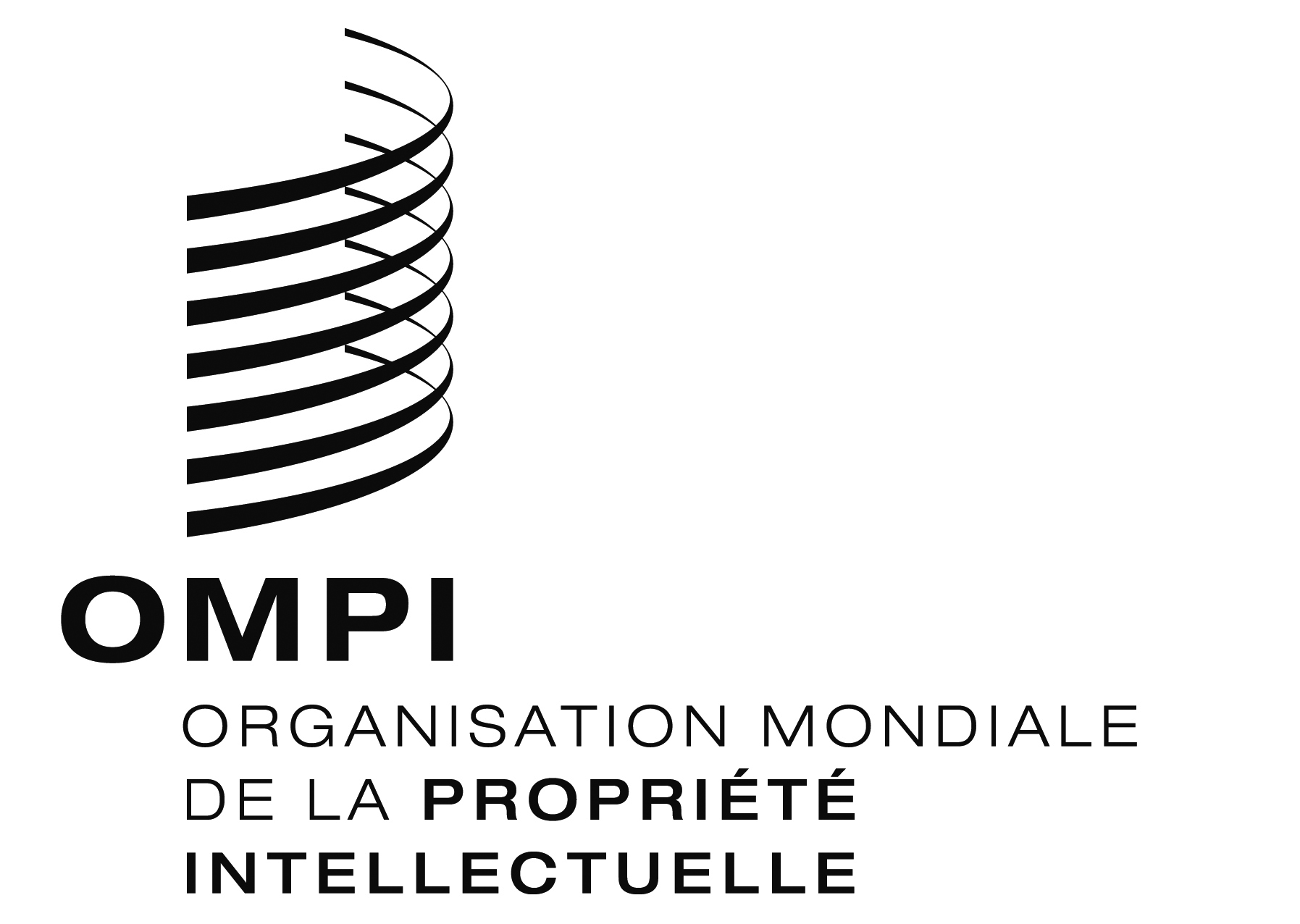 FA/56/inf/1 REV.2 A/56/inf/1 REV.2 A/56/inf/1 REV.2 ORIGINAL : anglais ORIGINAL : anglais ORIGINAL : anglais DATE : 29 SEPTEMBRE 2016 DATE : 29 SEPTEMBRE 2016 DATE : 29 SEPTEMBRE 2016 